  Департамент  культуры  и молодёжной политики администрации города Перми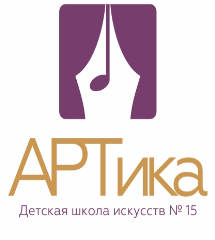 Муниципальное автономное учреждение дополнительного образования  города Перми«Детская школа искусств № 15 «АРТика»ул. Ветлужская, 44, г. Пермь, 614067  Тел./факс  (342)215-16-40 e-mail: dshi15artica@mail.ruПротоколII межрайонного конкурса «О чем рассказывает музыка» с использованием мультимедийных технологий(в рамках проекта «О чем рассказывает музыка»)Жюри конкурса:Председатель жюри__________________ Пономарева Елена Михайловна, заведующая отделением народных инструментов,                                                                                                                                                                     преподаватель  гитары «ДШИ №15 «АРТика»Члены жюри:_________________________________________ Новицкая Э.Г., зам. директора по УВР, преподаватель домры «ДШИ №15 «АРТика»__________________________________________Анферова Татьяна Сергеевна, преподаватель аккордеона «ДШИ №15 «АРТика»__________________________________________Поносова Ольга Анатольевна, заведующая отделением народных инструментов,                                                                                                                                                                         преподаватель  гитары «ДМШ №8 «Рондо»__________________________________________Лобанова Эльмира Гумаровна, преподаватель аккордеона «ДМШ №8 «Рондо»__________________________________________Панфилова Людмила Валентиновна, преподаватель балалайки «ДМШ №8 «Рондо»Директор                                                                                                                            О.Н. Кылосова№ФИО участникаУчреждениеВозраст, классНазвание произведения, композиторФИО родителяПреподаватель(ФИО полностью)БаллыМесто1Волков МакарМАУ ДО «ДМШ №8 «РОНДО»11 лет,4 классУкраинская народная песня «Сусидка»	Волкова Елена НиколаевнаЛобанова Эльмира Гумаровна55Д. 22Утенков ДаниилМАУ ДО «ДМШ №8 «РОНДО»14 лет, 7 классПешетти «Престо» из сонаты до – минор Лобанова Эльмира Гумаровна53Д. 23Моисеев ГлебМАУ ДО «ДМШ №8 «РОНДО»11 лет, 5 классРусская народная песня: «Пойду ль я, выйду ль я», обработка Г.Бойцовой Боршовская Надежда ДаниловнаОмышева Наталия Анатольевна58Д. 14Рассадин ГригорийМАУ ДО «ДМШ №8 «РОНДО»12 лет, 6 классВ.Ф. Бах Менуэт Рассадина Инга НиколаевнаОмышева Наталия Анатольевна57Д. 15Суродеева СофьяМАУ ДО «ДМШ №8 «РОНДО»12 лет, 6 классС. Павин, РНП «Перевоз Дуня держала Суродеев Сергей ИвановичОмышева Наталия Анатольевна49Д. 36Деменев ИванМАУ ДО «ДМШ №8 «РОНДО»8 лет, 2 класВ. Котельников «Солдатик»Панфилова Людмила ВалентиновнаКонцертмейстер Ваньжина Вера Александровна60Д. 17Лобанова АнастасияМАУ ДО «ДМШ №8 «РОНДО»12лет, 5/8 классФ. Карулли, Allegretto  Поносова Ольга Анатольевна54Д. 28Ермишкина ЮлияМАУ ДО «ДМШ №8 «РОНДО»15 лет, 5 классВ. Ерзунов – «Колыбельная» Ермишкина Яна НиколаевнаУпорова Татьяна Дмитриевна58Д. 19Ширяева ДарьяМАУ ДО «ДМШ №8 «РОНДО»12 лет, 5 классО. Киселёв «Портрет последнего романтика» Ширяев Александр ВалентиновичУпорова Татьяна Дмитриевна	55Д. 210Черных РоманМАУ ДО «ДШИ №15 «АРТика»10 лет, 4 классЮ. Маликов, В. Пресняков «Али-Баба» Новицкая Элина ГеннадьевнаКонцертмейстер – Юзиева Лилия Хурматулловна60Д. 111Дуэт Перескокова Варвара и Четина АлисаМАУ ДО «ДШИ №15 «АРТика»8 лет, 2 классР.н.п. «Вечерком красна девица» обр. В. Евдокимова Новицкая Элина Геннадьевна49Д. 312Крутиков ГлебМАУ ДО «ДШИ №15 «АРТика»11 лет, 5/8 классЛ. Колесов «Кошкин дом» Крутикова Яна АлександровнаАнферова Татьяна Сергеевна57Д. 113Казаков Павел МАУ ДО «ДШИ №15 «АРТика»12 лет, 6/8 классА. Коробейников «Грустный аккордеон» Анферова Татьяна Сергеевна52Д. 314Новых ДмитрийМАУ ДО «ДШИ №15 «АРТика»8 лет, 2/8 классБ. Савельев «Неприятность эту мы переживем» Новых Юлия БорисовнаАнферова Татьяна Сергеевна59Д. 115Расторгуев ЕгорМАУ ДО «ДШИ №15 «АРТика»11 лет, 4/8 классР.н.п. «Как под горкой под горой» обр. А. Сударикова Расторгуева Надежда СергеевнаАнферова Татьяна Сергеевна52Д. 316Прокопенко КонстантинМАУ ДО «ДШИ №15 «АРТика»14 лет, 7/8 классЕ. Поплянова «Последний вальс осеннего листа» Пономарева Елена Михайловна57Д. 117Степурин ИванМАУ ДО «ДШИ №15 «АРТика»13 лет, 7/8 классО. Киселёв «Невеста в свадебном платье» Пономарева Елена Михайловна54Д. 218Четина АннаМАУ ДО «ДШИ №15 «АРТика»12 лет, 5/8 классО. Киселёв «На качелях» Пономарева Елена Михайловна53Д. 219Носкова ЕкатеринаМАУ ДО «ДШИ №15 «АРТика»11 лет, 2/8 классВ. Шаинский «Чунга-чанга» Пономарева Елена Михайловна50Д. 3